 Городской  конкурс  методических разработок «ФГОС в действии» Технология формирующего оцениваниякак инструмент индивидуальной оценки прогресса ученика при обучении физике Направление: оценка достижения предметных результатов Новоуральск, 2017 СОДЕРЖАНИЕПОЯСНИТЕЛЬНАЯ  ЗАПИСКАВедущими векторами образовательной стратегии сегодня стали образование в течение всей жизни, инициатором которого является тот, кто учится, вариативность и индивидуализация обучения, которые обеспечивают его запросы и возможности, компетентностный подход, тесно связанный с активным характером обучения. Наиболее полно новая образовательная стратегия выражается лозунгом, сформулированным английской системой образования: «Возьми в свои руки контроль над своим обучением». И учитель, всегда остававшийся контролёром – монополистом, должен поделиться с учеником инструментами оценивания, раскрыть ему основания, или критерии, по которым производится оценивание, и дать возможность воспользоваться результатами оценивания в своих интересах [3].С момента, когда нынешняя система оценок появилась в российской школе, прошло более полувека. Её основной проблемой является закрытость и субьективность оценочных процедур, отсутствие чётких критериев, на основании которых определяется качество оцениваемых достижений. Она непрозрачна для обучающихся и никак не способствует становлению и развитию оценочной самостоятельности, ставит ученика в зависимости от внешней оценки, не способствует ни повышению мотивации, ни росту самооценки. Более того, вырастая, ученик привыкает искать у себя ошибки, а не гордиться успехами, что понижает его эффективность и конкурентоспособность в современном профессиональном мире с новыми инновационными технологиями и высококвалифицированными кадрами.На данный момент в промышленном секторе Свердловской области имеется дефицит квалифицированных инженерных кадров: энергичных, активных и инновационно мыслящих людей – исследователей, изобретателей, новаторов. Учебный предмет физика обладает преимущественной особенностью: школьникам больше предоставляется возможностей быть вовлечёнными в экспериментальные исследования, творческие занятия, в ходе которых они учатся изобретать, понимать и усваивать новое. Однако существующая система оценивания не позволят ученику управлять качеством своего образовательного результата, осуществлять контроль своей деятельности в процессе достижения образовательного результата, соотносить свои действия с планируемыми результатами, «владение основами самоконтроля, самооценки».Ориентация федерального государственного образовательного стандарта на деятельностный подход, на формирование обобщенных способов деятельности ставит процедуру оценки в особое положение. Она выступает одновременно и как цель, и как средство обучения. Это, в свою очередь, с необходимостью требует включения в содержание образовательного процесса формирование такого элемента, как навыки рефлексии, самоанализа, самоконтроля, самооценки, то есть вовлечения в процесс оценивания процедур самооценки. [4]Технология формирующей оценки является средством управления качеством образовательного результата учащегося, помогает учителю получить информацию о том, как много и насколько успешно учатся его ученики. Формирующее оценивание сфокусировано на учении и становится инструментом индивидуальной оценки прогресса ученика.Однако, как показывает анализ научных работ, уровень теоретической разработки и практического решения проблем применения технологии формирующего оценивания на уроках физики является недостаточным в современных условиях. Актуальность проблемы включения учащихся в индивидуальную контрольно-оценочную деятельность на уроках физики, её теоретическая и практическая значимость, недостаточная разработанность подходов к решению проблемы организации формирующего оценивания на уроках физики обусловили выбор темы  методической разработки «Технология формирующего оценивания как инструмент индивидуальной оценки прогресса ученика при обучении физике». Цель методической разработки - создание алгоритма деятельности учителя, направленного на индивидуальную контрольно-оценивающую деятельность на основе применения технологии формирующего оценивания.Для достижения поставленной цели были определены следующие задачи: Проанализировать возможности технологии формирующего оценивания в организации индивидуальной контрольно-оценочной деятельности учащихся.Определить алгоритм деятельности учителя при изучении учебной темы, направленный на индивидуальную контрольно-оценочную деятельность учащихся на уроках физики на основе применения технологии формирующего оценивания.Применить алгоритм деятельности учителя при изучении темы «Простые механизмы».Проверить результативность использования алгоритма, направленного на индивидуальную контрольно-оценочную деятельность на уроках физики.ВОЗМОЖНОСТИ ТЕХНОЛОГИИ ФОРМИРУЮЩЕГО ОЦЕНИВАНИЯ В ОРГАНИЗАЦИИ ИНДИВИДУАЛЬНОЙ КОНТРОЛЬНО-ОЦЕНОЧНОЙ ДЕЯТЕЛЬНОСТИ УЧАЩИХСЯ Технология формирующей оценки является средством управления качеством образовательного результата учащегося. Её применение позволяет учителю:четко сформулировать образовательный результат, подлежащий формированию и оценке в каждом конкретном случае, и организовать в соответствии с этим свою работу;сделать учащегося субъектом образовательной и оценочной деятельности.Формирующее оценивание принципиально отличается от накопительной оценки (таблица 1) и направлено на повышение учебных достижений учащихся, определяет состояние и индивидуальный прогресс учащегося, собирает информацию, на основании которой осуществляется коррекция и улучшение учебного процесса.Таблица 1. Отличие формирующей оценки от накопительной оценкиФормирующее оценивание направлено прежде всего на развитии учащегося, то есть на сравнении его успехов с прежними достижениями. При осуществлении обратной связи своевременно и по возможности точно описываются сильные стороны и недостатки учащегося, а также даются предложения по дальнейшей деятельности, поддерживающей его развитие.Формирующее оценивание направлено на то, чтобы человек сам мог оценить свои учебные достижения, выявить у себя слабые места, а самое главное – мог определить, что и как ему надо делать, чтобы продвинуться дальше, чтобы улучшить собственные результаты. Оно позволяет учителю целенаправленно работать формировать у учащихся самостоятельность в определении учебных задач, в выборе способа их решения и вообще – в организации своей учебы. АЛГОРИТМ ДЕЯТЕЛЬНОСТИ УЧИТЕЛЯ ПРИ ИЗУЧЕНИИ УЧЕБНОЙ ТЕМЫНА ОСНОВЕ ПРИМЕНЕНИЯ ТЕХНОЛОГИИ ФОРМИРУЮЩЕГО ОЦЕНИВАНИЯОснованием для создания алгоритма деятельности учителя послужило следующее: формирующее оценивание – это механизм, обеспечивающий учителя информацией, которая нужна ему, чтобы совершенствовать процесс учения, находить наиболее эффективные методы обучения, а также мотивировать учеников более активно включиться в своё учение.формирующее оценивание даёт информацию о том, чему ученики обучились и как учатся в данный момент, а также о том, в какой степени преподаватель реализовал поставленные учебные цели [4]. Поэтому, если учитель действительно хочет воздействовать на то, что и как учит ученик, нужно определить, что, необходимо извлечь из изучаемой темы и понять, какие формы оценивания этому будут соответствовать. То есть, прежде всего, необходимо определить цели при изучении учебной темы – их надо обозначить и письменно зафиксировать. Преподавая тему, учитель принимает решение о том, что ученики должны знать и уметь по завершению темы и, исходя из этого, он определяет содержание темы, формы работы – эксперименты, лекции, групповые занятия, домашние задания, которые дадут возможность полностью покрыть содержание. Кроме того, он решает, какие методы оценивания будет использовать – тесты, письменные задания, практические работы и т.п. И надо выбрать именно такие формы оценивания, которые подходят для конкретных целей, т.е. согласовать оценочные техники с поставленными учебными целями.Таким образом, алгоритм деятельности учителя по организации формирующей оценки можно представить в виде следующих последовательных действий:Определение планируемых результатов обучения в соответствии с требованиями ФГОС и организация деятельности учащегося по планированию субъективно значимых образовательных результатовПланирование оценочных процедурПодбор контрольно-измерительных материалов и критериев оценкиОпределение формы  фиксации результатов диагностики по теме «Простые механизмы» и их динамикиОрганизация обратной связиМеханизмы устранения выявленных учебных дефицитов обучающихсяПРИМЕНЕНИЕ АЛГОРИТМА ДЕЯТЕЛЬНОСТИ УЧИТЕЛЯ  ПРИ ИЗУЧЕНИИ ТЕМЫ  «ПРОСТЫЕ МЕХАНИЗМЫ»Планирование предметных результатов обучения по теме «Простые механизмы» в соответствии с требованиями ФГОС ООО.Для выполнения данного действия учителю необходимо детализировать планируемые предметные результаты, используя разные подходы к уровню усвоения учебного материала (под предметными результатами ФГОС ООО мы понимаем освоение учеником учебной деятельности в определённой предметной области по получению нового знания, его преобразованию и применению). В нашем случае принцип детализации образовательных результатов был определён уровнями познания  таксономии учебных целей Блума   (приложение№1).Таксономия Блума имеет шесть категорий целей обучения: знание, понимание, применение, анализ, синтез, оценка, которые помогают определить типы заданий, являются эффективным инструментом влияния на развитие у детей способностей к запоминанию, осмыслению и решению задач. Каждый уровень ассоциируется со специфическим набором интеллектуальных навыков. Уровень «знания» и «понимания», предполагает знание конкретных данных и общих понятий, средств и способов действия с конкретными данными, приведение примеров, объяснение схем и графиков, обобщение, что, то уровень «применения», предполагает умение соотносить свои знания с реальной ситуацией: использовать знания в новых для учащихся ситуациях без какой-либо подсказки со стороны преподавателя; применять абстрактное знание в практической ситуации для решения жизненных и образовательных задач. «Анализ» направлен на выделение отдельных частей материала, определение их взаимосвязей и принципов организации, определение предположений, выводов, концепций. «Синтез» предполагает создание нового целого на основе изученных элементов. Это может быть формулирование новой теории, предложение новых аргументов, построение прогнозов и предсказаний. «Оценка» как категория таксономии обозначает умение оценивать значение того или иного материала, основывается на четких критериях, на адекватном понимании и анализе явлений [1].Планирование оценочных процедурПодбор контрольно-измерительных материалов и критериев оценки.Подбирая контрольно-измерительные материалы, учитель работает вместе с обучающимися над осознанием сути критериев, по которым будет проходить оценка. Ученик должен понимать суть происходящего, а значит должен быть включён в индивидуальный оценочную деятельность для того чтобы он сам мог и понимать, и отслеживать свой собственный прогресс в теме (приложение №2).Определение формы фиксации результатов диагностики по теме «Простые механизмы» и их динамики.Диагностическая карта учителя формата Excel, определяет три уровня усвоения учебного материала, на каждом из которых оцениваются отдельные уменияПод уровнем усвоения понимают степень мастерства овладения деятельностью, достигнутого учащимся в результате обучения по теме «Простые механизмы», конкретно теми умениями, которые умениями, которые были определены в процессе целеполагания (приложение №3).Организация обратной связи Лист обратной связи - это документ, который мы используем для формирования, а также для качественной и количественной оценки промежуточных и итоговых результатов деятельности ученика по освоению определенных, четко обозначенных результатов обучения по теме, позволяющий учащемуся:ставить собственные цели в освоении учебного материала и планировать деятельность по их достижению;получать информацию о результатах своей деятельности без окончательной отметки и, следовательно, сохранять мотивацию на дальнейшую деятельность по освоению учебного материала;получать комментарии, позволяющие спланировать деятельность по достижению результата более высокого уровня;овладевать алгоритмом оценки собственного продвижения.Поэтому учитель регулярно на уроке должен обеспечивать обратную связь, предоставляя учащимся комментарии, замечания и т.п. по поводу их деятельности. И в результате учитель осуществляет индивидуальную контролирующую деятельность ученика, а ученик имеет возможность осуществлять рефлексию своей учебной деятельности. Формат, содержание и объём листов обратной связи в ходе изучения темы «Простые механизмы» различается в зависимости от того, с какими результатами предполагается работать. Важно  организовать самостоятельную оценочную деятельность ученика по небольшому (но важному, по мнению учителя) фрагменту темы (приложение №4).Механизмы устранения выявленных учебных дефицитов обучающихся в теме.Учитывая, что процесс включения обучающихся в собственную образовательную и оценочную деятельность является глубоким и продолжительным по времени, т.к. не всегда в рамках урока удаётся устранить индивидуально учебные дефициты ученика, что может привести к риску не выполнения программных элементов в учебном году. Поэтому для решения данной проблемы учитель должен спрогнозировать механизмы устранения учебных дефицитов. В нашем случае:Предполагается модульный вариант освоения обучающимися данной темы, что высвобождает время учителя для обеспечения индивидуализации в процессе обучения.При использовании оперативной самодиагностики (М, Т, Н) корректировать процесс усвоения учебного материала возможно во время урока.Организация индивидуальных и групповых консультаций. Использование системы тренировочных домашних заданий (выполнение по образцу) для обучающихся, которые показывают низкие результаты освоения учебного материала на репродуктивном уровне.Организация консультационных групп (ученик-ученик) возможно с применением приёма Word-кафе.ЗаключениеЭффективность использования алгоритма, направленного на индивидуальную контрольно-оценочную деятельность на уроках физики была определена в ходе педагогического эксперимента, который проводился в МАОУ «Гимназия» в параллели 7 классов в период с 2015 – 2017 учебных лет в три этапа:1 этап – констатирующий срез (апрель-май 2015г.). Его задачами было выявить уровень освоения предметных результатов по теме «Простые механизмы» в соответствии с ФГОС ООО без комплексного использования технологии формирующего оценивания2 этап – обучающий  этап (апрель 2016г). Его задачами было создать условия на уроках физики для осуществления индивидуальной контрольно-оценочной деятельности учащихся на основе применения технологии формирующего оценивания, соответственно применить алгоритм деятельности учителя при изучении учебной темы, направленный на индивидуальную контрольно-оценочную деятельность учащихся на уроках физики на основе применения технологии формирующего оценивания.3 этап – контрольный (итоговый) срез по теме «Простые механизмы» (май 2016г.). Его задачей было, используя срезовый тест по теме определить уровень освоения предметных результатов по теме «Простые механизмы» в соответствии с ФГОС ООО, т.е освоение учеником учебной деятельности по получению нового знания, его преобразованию и применению в предметной области «Физика. тема «Простые механизмы» с учётом применения технологии формирующего оценивания.Отслеживание результатов деятельности учащихся показало, что умения, способы деятельности, которые они приобретали на уроках по теме «Простые механизмы», помогают им творчески подходить к решению проблем, применять свои знания в решении задач, участвовать в оценке собственных достижений по теме «Простые механизмы».Учитывая, что учащиеся на констатирующем срезе уже имели предшествующий опыт выполнения заданий по теме «Простые механизмы» соответствующих  уровням таксономии Блума (авторы методической разработки с 2006 г. используют в своей практике  комплекс заданий в соответствии с таксономией Блума) результаты освоения по теме достаточно высокие (рисунок 1).Рисунок 1. Результаты констатирующего среза учащихся 7-х классов по теме «Простые механизмы».В мае 2016г. был проведёт итоговый (контрольный) срез знаний учащихся по теме «Простые механизмы» (рисунок 2).  Рисунок 2. Результаты итогового (контрольного) среза учащихся 7-х классов по теме «Простые механизмы».В ходе изучения темы осуществлялась индивидуальная контрольно-оценочная деятельность учащихся на основе применения технологии формирующего оценивания. Результаты диагностики продемонстрировали  эффективность применения алгоритма деятельности учителя при изучении темы «Простые механизмы», направленного на индивидуальную контрольно-оценочную деятельность учащихся на уроках физики на основе применения технологии формирующего оценивания.При планировании итоговых оценочных процедур в конце изучения темы учитель может использовать разные формы: открытый смотр знаний, решение проектной задачи, контрольный тест (срез) знаний и т.д. Одной из таких форм может быть и оценочное событие. В ходе оценочного события можно оценить уровень достижение предметными результатами, но овладение универсальными учебными действиями. Для инициирования образовательной активности учащихся может быть в школе создана событийная образовательная среда. Данная среда позволит с одной стороны удовлетворить потребность в продуктивном, деловом общении и проиграть различные социальные роли, а с другой стороны предъявить общественности свой уровень освоения учебного материала. В качестве иллюстрации такого оценочного образовательного события можно предложить «Гимназзорро» (приложение №5). Данное оценочное образовательное событие дает возможность подростку применить на себе роль инспектора надзорных органов  и дать оценку экологического благополучия гимназии, проявить самостоятельность, инициативность, «прожить» событие и усилить это действие через рефлексию, самооценку. То есть оценочное событие выступает средством расширения пространства возможностей для субъектного действия каждого обучающегося в освоении и оценке.Таким образом, использование учителем алгоритма при изучении учебной темы, направленного на индивидуальную контрольно-оценочную деятельность учащихся на уроках физики на основе применения технологии формирующего оценивания  повышает качество достижения планируемых результатов обучения.  Материалы методической разработки помогут учителям физики управлять качеством образовательного результата учащегося при обучении физики, используя технологию формирующего оценивания. Алгоритм, предложенный авторами разработки, может быть использован в любой теме, как учителями физики, так и учителями других дисциплин, т.к. он является универсальным инструментом индивидуальной оценки прогресса ученика.список используемых источниковВаганова А.В. Достижение учащимися основной школы уровня усвоения знаний по физике на уровне их применения (по Блуму) // Педологический вестник №12 – Владимир: Изд. ВОИУУ, 2007Ваганова А.В. Методические разработки уроков физики. Урок физики по теме «Простые механизмы» для 7 класса. – URL: http://pedsovet.su/load/73-1-0-36283 (Дата обращения: 12.03.2017г.)Пинская М.А.. Практическое руководство для учителей. Формирующее оценивание: оценивание для обучения. - URL: http://dokrgv.ru/moodle/pluginfile.php/22/mod_resource/content/Пинская.pdf (Дата обращения: 12.03.2017г.)Фишман И.С., Голуб Г.Б. Формирующая оценка образовательных результатов учащихся: Методическое пособие. Самара: Издательство «Учебная литература», 2007ПриложениеПриложение №1. Планирование предметных результатов обучения по теме «Простые механизмы» в соответствии с требованиями ФГОС ОООПриложение №2. Подбор контрольно-измерительных материалов и критериев оценки в соответствии с планируемыми результатамиПриводить примеры простых механизмов (рычаг, подвижный и неподвижный блок, ворот, наклонная плоскость, винт, клин) и понимать с какой целью применяют простой механизм Сводная таблицаКритерии оцениванияЗаполняют таблицу без ошибок для 4 и более простых механизмов – воспроизводит и понимает на высоком уровнеЗаполняют таблицу без ошибок для 3 простых механизмов – воспроизводит и понимает на достаточном уровнеЗаполняют таблицу без ошибок для 2 простых механизмов – воспроизводит и понимает на среднем уровнеЗаполняют таблицу без ошибок для 1 простого механизма – воспроизводит и понимает на низком уровнеВоспроизводить  определения: момент силы, плечо силы, правило моментов, «золотое правило» механики Физический диктантКритерии оцениванияВерная формулировка всех определений и правил  – воспроизводит на высоком уровнеДопускаются неточности при формулировке одного из понятий или правил, но физический смысл при этом не искажается – воспроизводит на достаточном уровнеДопускаются неточности при формулировке нескольких понятий и правил, но физический смысл при этом не искажается – воспроизводит на среднем уровнеДопускает ошибки при формулировке понятий и правил – воспроизводит на низком уровне Уметь определять плечо силы, момент силы у простого механизма (рычага и блока) и устанавливать их связь с другими ранее изученными физическими величинами  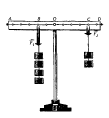 Тест1. Какой отрезок на схеме изображает плечо силы F2 относительно оси вращения? А. ОА        Б. СВ            В. СD          Г. ОС         Д. ОВ 2. На каждом рисунке точкой О обозначена точка опоры. Покажите плечо каждой силы, действующей на рычаг, и обозначьте его соответственно l1 и l2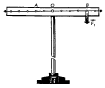 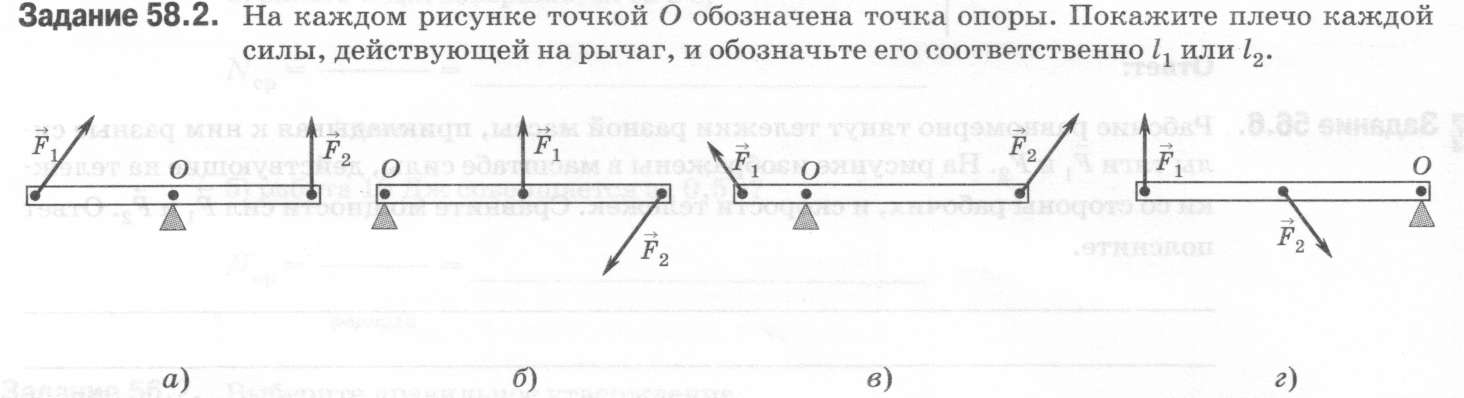 3. На рисунке изображен рычаг, находящийся в равновесии под действием двух сил.   Сила F1 равна 4 Н.  Определите силу, приложенную  в точке А.А. 2 Н.         Б. 4 Н.         В. 8 Н.        Г. 12 Н.   Д. Среди ответов А–Г правильного  нет.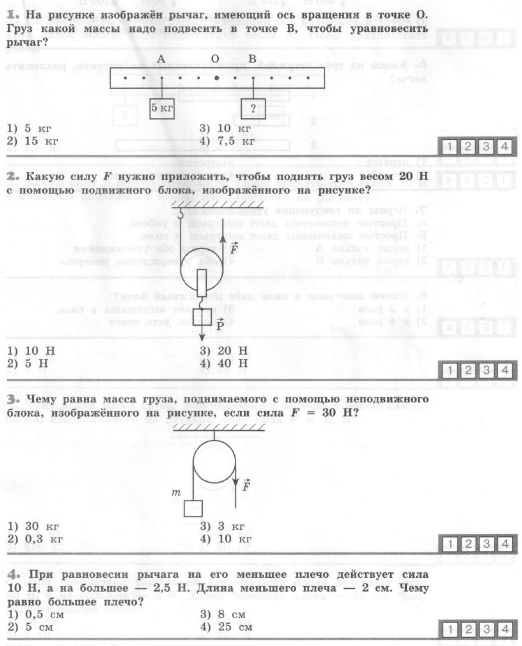 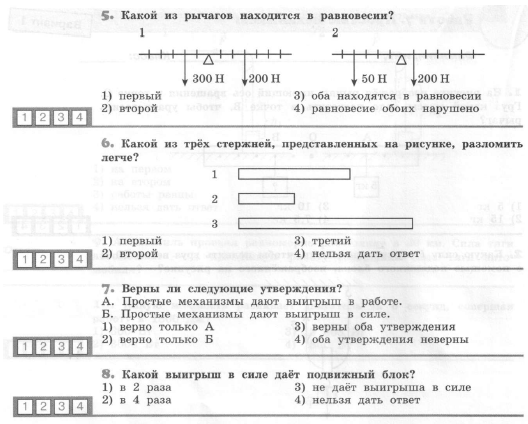 Критерии оцениванияВыполнение теста 85%  - 100%  - понимает и применяет на высоком уровнеВыполнение теста 70% - 84% - понимает и применяет на достаточном уровнеВыполнение теста 50% - 69% - понимает и применяет на среднем уровнеВыполнение теста ниже 49% - понимает и применяет на низком уровнеПриводить примеры практического использования простых механизмов в быту, в технике Сетевой проект «Картотека простых механизмов»Задание: Создать слайд, в котором приводиться пример использования простого механизма в быту или технике с помощью google-презентаций.Требованияпо содержанию: наличие названия и назначение технического устройства, рисунка (фотографии) устройства, доказательства того, что устройство является простым механизмом, соотнесение примера с видом простого механизма (рычаг, блок и др.) с обоснованием.по оформлению: выбран размер и цвет шрифта удобного для восприятия, материал структурирован и распределён по слайду.Критерии оцениванияПолное соответствие требований по содержанию  - применяет на высоком уровнеНа слайде имеется информация о назначении технического устройства, рисунок (фотография) устройства, доказательства того, что устройство является простым механизмом, соотнесение примера с видом простого механизма (рычаг, блок и др.) без обоснования - применяет на достаточном уровнеНа слайде имеется информация о назначении технического устройства, рисунок (фотография) устройства, доказательства того, что устройство является простым механизмом - применяет на среднем уровнеНа слайде имеется информация о назначении технического устройства, рисунок (фотография) устройства - применяет на низком уровнеСравнивать принцип действия подвижного и неподвижного блока Сравнительная таблицаЗаданиеЗаполнить пропуски в тексте.Выбрать основания для сравнения подвижного и неподвижного блока.Сравнить блоки по выбранным основаниям.Заполнить таблицу.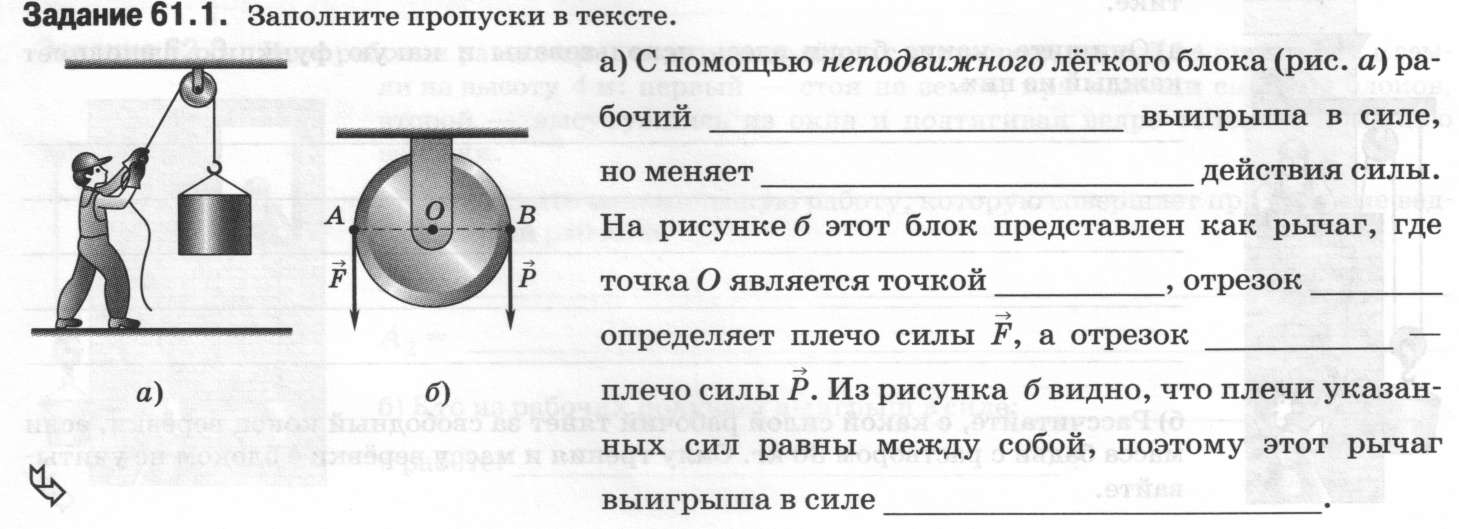 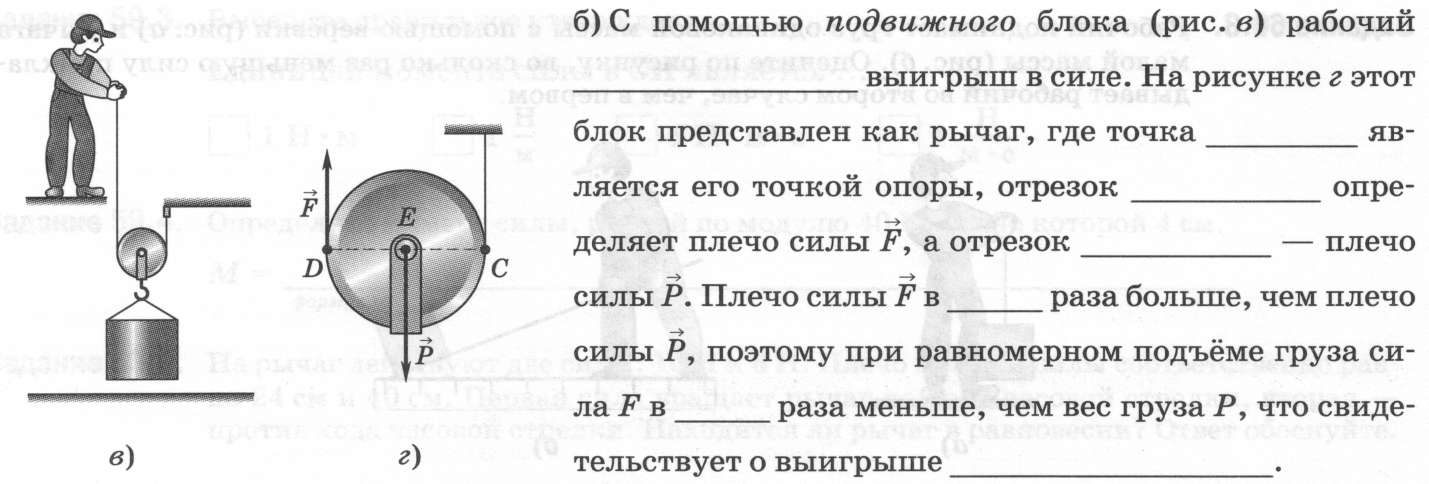 Вывод_______________________________________________________________________________________________________________________________________________________________________________________________________________________________________Критерии оцениванияОпределены все основания для сравнения, сравнение блоков соответствует выделенным основаниям, полная и развернутая формулировка, вывод соответствует содержанию таблицы –  анализирует  на высоком уровнеОпределены все основания для сравнения, сравнение блоков соответствует выделенным основаниям, допущены неточности, не искажающие физический смысл, вывод соответствует содержанию таблицы -  анализирует   на достаточном уровнеОпределены не все основания для сравнения, сравнение блоков соответствует выделенным основаниям, допущены неточности, не искажающие физический смысл, вывод не в полной мере соответствует содержанию таблицы -  анализирует   на среднем уровнеОпределены не все основания для сравнения, при сравнении блоков допущены ошибки, вывод не соответствует содержанию таблицы -  анализирует   на низком уровнеОвладеть умениями проводить эксперимент, устанавливающий условие равновесия рычаг. Обобщать (делать вывод) результаты эксперимента. Карта экспериментаЗадание: Составить карту эксперимента, результаты эксперимента занесите в таблицу, сделайте вывод об условии равновесия рычага. Цель эксперимента: проверить на опыте, при каком соотношении сил и их плеч рычаг находится в равновесии. Оборудование:___________________________________________________________________ _______________________________________________________________________________. План действий: Вывод_______________________________________________________________________________________________________________________________________________________________Критерии оцениванияНамеченный план позволяет поэтапно достичь цели эксперимента. Эксперимент проведён. Данные эксперимента занесены в таблицу. Вывод об условии равновесии рычага сформулирован верно и соответствует экспериментальным данным. Прослеживается взаимосвязь плана эксперимента, данных занесённых в таблицу и вывода – анализирует  на высоком уровнеНамеченный план позволяет поэтапно достичь цели эксперимента, но есть неточности при формулировке плана. Эксперимент проведён. Данные эксперимента занесены в таблицу, но допущены неточности, например единицы измерения не соответствуют СИ. Вывод об условии равновесии рычага сформулирован верно и соответствует экспериментальным данным. Прослеживается взаимосвязь плана эксперимента, данных занесённых в таблицу и вывода – анализирует на достаточном уровнеНамеченный план позволяет поэтапно достичь цели эксперимента, но есть неточности при формулировке плана. Эксперимент проведён. Данные эксперимента занесены в таблицу, но допущены неточности, например единицы измерения не соответствуют СИ. Вывод об условии равновесии рычага сформулирован верно, но не соответствует экспериментальным данным. Частично прослеживается взаимосвязь плана эксперимента, данных занесённых в таблицу и вывода – анализирует на среднем уровнеНамеченный план не позволяет поэтапно достичь цели эксперимента. Эксперимент проведён. Данные эксперимента занесены в таблицу, но допущены ошибки. Вывод об условии равновесии рычага не сформулирован  и (или) не соответствует экспериментальным данным. Не прослеживается взаимосвязь плана эксперимента, данных занесённых в таблицу и вывода – анализирует  на низком уровнеИспользовать простые измерительные приборы (измерительная линейка, динамометр)  для  проверки  опытным путём «Золотого правила» механики. Оформлять результаты экспериментов в виде таблицы, символьного моделирования. Обобщать (делать вывод) результаты экспериментаЭкспериментальное заданиеС помощью простых измерительных приборов (измерительная линейка, динамометр)  и рычага опытным путём проверить «Золотого правила» механики.Критерии оцениванияМаксимальное количество баллов – 11 баллов9- 11 баллов -  анализирует на высоком уровне7 - 8 баллов -  анализирует на достаточном уровне5 – 6 баллов -  анализирует на среднем уровне0 - 4 баллов - анализирует на низком уровнеПонимать, что условие равновесия рычага, «золотое правило» механики выполняется независимо от личности исследователяЭссеЗадание: Написать эссе в формате POPS – суждения: П позиция, О объяснение (обоснование), П пример, С суждение (следствие) о том, что условие равновесия рычага, «золотое правило» механики выполняется независимо от личности исследователя, а значит доказывает объективность научного знания.Критерии оцениванияЭссе соответствует заданному формату, приведены верные аргументы с точки зрения физики.   -  освоение учебного материала (воспроизведение, понимание, применение, анализ) по теме на высоком уровне Создавать системы из простых механизмов для решения поставленной задачиЭкспериментальная задачаСобрать из предложенных простых механизмов систему для подъёма груза 500г  на высоту 0,5м.Критерии оцениванияЗадача решена, собрана установка, составлена символьная модель (чертёж) системы блоков  -  освоение учебного материала (синтез) по теме на высоком уровне Выбирать простые механизмы и системы, состоящие из них, по заданным условиям задачиПроектная задача Предложите схему из простых механизмов, которая позволяет получить выигрыш в силе в 2,5 раза и изменить направление действия силы на 180°.Критерии оцениванияЗадача решена, составлена символьная модель (чертёж) системы простых механизмов  -  освоение учебного материала (оценка) по теме на высоком уровне Приложение №3. Определение формы фиксации результатов диагностики по теме «Простые механизмы» и их динамикиПриложение №4. Организация обратной связиСимвольный лист обратной связи: заполнение обучающимися диагностической карты по теме с использованием  условных обозначений: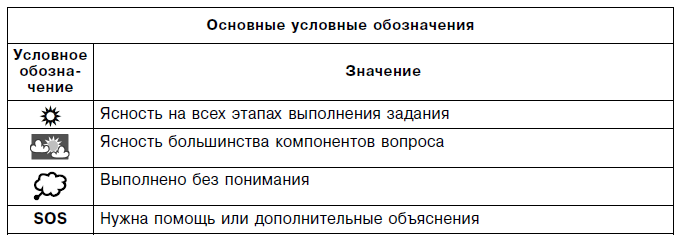 Лист обратной связи с комментариями: диагностическая карта по теме «Простые механизмы»  ученика ____________Символьный лист обратной связи: Символьная самодиагностика (применяется во время уроков оперативно по мере выполнения заданий)М – я могу, у меня всё получаетсяТ – я выполняю задания, но с трудом, когда есть образец его выполнения или справочный материалН – не могу выполнить задание, мне требуется помощьЛист обратной связи с комментариями: отчёт ученика (обучающиеся в течение изучения темы «Простые механизмы» три раза заполняют отчёт по мере продвижения по теме после диагностики освоения учебного материала  на  репродуктивном, рефлексивном и функциональном уровнях).Отчёт ученика ____________________ по теме «Простые механизмы»Приложение №5. Алгоритм проведения оценочного образовательного события «Гимназзорро»Класс: параллель 10-х классов.Количество учащихся: 75 обучающихся.Предмет: естествознание.Место занятия в учебном плане: итоговое.Продолжительность занятия: 4 академических часа.Роль занятия: оценочная.Формат занятия: образовательное событие.Место деятельности обучающихся: актовый зал (Open Space), кабинеты физики, химии, биологии, здание гимназии и ее территория.Педагогические ресурсы: учителя физики, химии, биологии.Цель образовательного процесса на занятии: обеспечение условий для оценки достигнутых результатов обучения через включение обучающихся в оценочную деятельность на занятии в формате образовательного события.Задачи для проектирования Оценочного События: создать ситуацию вызова;определить содержание и виды деятельности учащихся на занятии;спрогнозировать ожидаемый результат;обозначить критерии оценки результатов обученияМатериалы и оборудование: видеосюжет «Гимназзорро» и презентация для этапа вызова;листы с номерами групп;карточки с направлениями проектно-исследовательской деятельности;ноутбуки с выходом в Интернет;инструктажи по ТБ;оборудование кабинетов физики, химии, биологии для проведения исследования;информационные источники (из столовой, медкабинета, т.п.);лист критериальной оценки;листы самооценки учащихся;листы экспертной оценки;рефлексивные листы.Сценарий занятия:I.	Вызов и мотивацияЦель: через создание ситуации вызова побуждение учащихся к образовательной активности – формулированию цели своей деятельности и прогнозированию предполагаемого результата работы, осуществлению осознанного выбора.Место проведения: актовый зал (Open Space)II.	Работа в группе по своему направлениюЦель: создание условий для образовательной активности учащихся через деятельностное включение в различные формы образовательной коммуникации, через интерес к созданию продуктов собственной образовательной деятельности.Место проведения: кабинеты химии, биологии, физики для проектирования, обобщения и оформления;здание и территория гимназии как объект исследования.III. Представление результатов проектно-исследовательской деятельностиЦель: создание условий для образовательной активности учащихся через деятельностное включение в различные формы образовательной коммуникации, через интерес к созданию и презентации продуктов собственной образовательной деятельности.Место проведения: актовый зал (Open Space)IV. Обобщение и подведение итоговЦель: получение обобщенного результата  –  совместного продукта образовательной деятельности.Место проведения: актовый зал (Open Space)V. РефлексияЦель: выявить и осознать основные компоненты деятельности, позволившие достичь определенных результатов; проведение самооценки деятельности учащихся и обсуждение перспективы.Место проведения: кабинеты биологии, химии, физики.Экспертный лист оценки результатовЛист самооценкиКоманда № ______________________________________________________________Пояснительная записка 3Возможности технологии формирующего оценивания в организации индивидуальной контрольно-оценочной деятельности учащихся 4Алгоритм деятельности учителя при изучении учебной темы на основе применения технологии формирующего оценивания5Применение алгоритма деятельности учителя при изучении темы «Простые механизмы» 5Заключение 8Список используемых источников10Приложение НакопительнаяФормирующаяКто?Учитель Совместно учитель и ученик Зачем?Призвана единым образом зафиксировать уровень достижений учащихся по итогам освоения конкретного содержания образования Призвана выявлять пробелы в освоении учащимися содержания образования с тем, чтобы восполнить их  с максимальной для данного учащегося эффективностьюКак?Предполагает сравнение одного ученика с другим, но не посредством сравнения работ этих учащихся, а путем сравнения каждой работы с эталономНаправлена на определение индивидуальных достижений каждого учащегося и не предполагает как сравнения результатов, продемонстрированных разными учащимися, так и административных выводов по результатам обученияДля кого?Ориентирована на всю совокупность учащихсяОриентирована на конкретного учащегося.ИнструментИспользуется система заданий, стандартизированных по содержанию, процедуре и способам проверкиИспользуются единичные задания, не стандартизированные по содержанию, процедуре и способам проверки №п.п.Планируемый предметный результатВид оценочной процедуры и деятельность обучающегосяУровень освоения учебного материалаПриводить примеры простых механизмов (рычаг, подвижный и неподвижный блок, ворот, наклонная плоскость, винт, клин) и понимать с какой целью применяют простой механизмЗаполнение сводной таблицы простых механизмовВоспроизведение  и пониманиеВоспроизводить:  определения простой механизм, момент силы, плечо силы; правило моментов, «золотое правило» механикиНаписание физического диктантаВоспроизведениеУметь определять плечо силы, момент силы у простого механизма (рычага и блока) и устанавливать их связь с другими ранее изученными физическими величинами  Выполнение теста Выполнение практического (экспериментального) задания Понимание и применениеСравнивать принцип действия подвижного и неподвижного блоковОпределение критериев для сравнения блоков и заполнение сравнительной таблицыАнализПриводить примеры практического использования простых механизмов в быту, в технике и объяснять их принцип действияСоздание картотеки простых механизмов с помощью google-презентацииПрименениеОвладеть умениями проводить эксперимент, устанавливающий условие равновесия рычагаСоставление карты экспериментаАнализИспользовать простые измерительные приборы (измерительная линейка, динамометр)  для  проверки  опытным путём «Золотого правила» механикиСамостоятельное экспериментальное исследованиеАнализОформлять результаты экспериментов в виде таблицы, символьного моделированияСамостоятельное экспериментальное исследованиеАнализОбобщать (делать вывод) результаты экспериментаСамостоятельное экспериментальное исследованиеАнализСоздавать системы из простых механизмов для решения поставленной задачиСобрать из предложенныхпростых механизмов системудля подъема груза на высоту hСинтезВыбирать простые механизмы и системы, состоящие из них, по заданным условиям задачиПроектная задачаСоздание символьной и экспериментальной модели системы блоков по заданным условиямОценкаПонимать, что условие равновесия рычага, «золотое правило» механики выполняется независимо от личности исследователяЭссе в формате POPS – суждения: П позиция, О объяснение (обоснование), П пример, С суждение (следствие)ПониманиеПланируемые предметные результаты по физике в соответствии с требованиями ФГОС ООО Толкование понятийДетализация планируемого предметного результатаФормирование представлений об объективности научного знанияОбъективность научного знания означает независимость от личности исследователя, от его индивидуальностиПонимать, что условие равновесия рычага, «золотое правило» механики выполняется независимо от  личности исследователя.Понимание физических основ и принципов действия (работы)  механизмовПонимание – универсальная операция мышления, представляющая собой оценку объекта на основе некоторого образца, стандарта, нормы, принципа и т.п.Понимание предполагает усвоение нового содержания и включение его в систему устоявшихся идей и представлений.Приводить примеры простых механизмов (рычаг, подвижный и неподвижный блок, ворот, наклонная плоскость, винт, клин) и понимать с какой целью применяют простой механизм.Воспроизводить:  определения момент силы, плечо силы; правило моментов, «золотое правило» механики. Уметь определять плечо силы, момент силы у простого механизма (рычага и блока) и устанавливать их связь с другими ранее изученными физическими величинами.Сравнивать принцип действия подвижного и неподвижного блоков.Приводить примеры практического использования простых механизмов в быту, в технике объяснять их принцип действия.Приобретение опыта применения научных методов познания, наблюдения физических явлений, проведения опытов, простых экспериментальных исследованийНаучные методы познания: эмпирические методы: наблюдение, описание, эксперимент  измерениетеоретические методы: понятия, суждения, умозаключения, общелогические методы, а также методы, связанные с мыслительными операциями – абстрагирование, идеализация, формализация и на эмпирическом, и на теоретическом уровнях  научного познания  применяются: аналогия, моделирование (мыслительное и символьное, численное), анализ и синтез, индукция и дедукция, метод абдукции, статистические методыОвладеть умениями проводить эксперимент, устанавливающий условие равновесия рычага.Использовать простые измерительные приборы (измерительная линейка, динамометр)  для  проверки  опытным путём «Золотого правила» механики.Оформлять результаты экспериментов в виде таблицы, символьного моделирования. Обобщать (делать вывод) результаты эксперимента.Создавать системы из простых механизмов для решения поставленной задачиВыбирать  простые механизмы и системы, состоящие из них, по заданным условиям задачиПростой механизмРисунок, изображающий простой механизмНазначение механизмаПример использования в быту или техникеПростой механизм – это момент силы – это плечо силы – это правило моментов:«Золотое правило» механики:Неподвижный блокОснования для сравненияПодвижный блок№ опытаР, НF, Hl1, мl2, мМ1,   Н * мМ2,  Н * м12345№Критерии оцениваниябаллыЦель выполнения экспериментального задания соответствует теме экспериментального задания, в формулировку включено оборудование – 2 балласоответствует теме экспериментального задания, но в формулировку не включено оборудование – 1 баллцель отсутствует – 0 балловПлан проведения экспериментапозволяет поэтапно достичь цели – 2 баллапозволяет поэтапно достичь цели, но есть неточности при формулировке плана – 1 баллне позволяют достичь цели – 0 балловПредставление результатов экспериментарезультаты соответствуют цели и систематизированы в таблице: верно определено количество колонок, колонки подписаны, данные эксперимента занесены в СИ, проведено не менее трёх измерений – 3 балларезультаты соответствуют цели, но допущены ошибки при составлении таблицы – 2 балларезультаты не в полной мере соответствуют цели – 1 баллрезультаты не соответствуют цели или отсутствуют – 0 балловВывод по результатам экспериментального заданиявывод сформулирован верно и соответствует экспериментальным данным  – 2 баллавывод сформулирован верно и соответствует экспериментальным данным, но есть неточности при формулировке – 1 балл Вывод не соответствует экспериментальным данным – 0 балловЧёткая и полная программа выполнения экспериментального заданияпрослеживается взаимосвязь плана эксперимента, данных занесённых в таблицу и вывода  – 2 баллачастично прослеживается взаимосвязь плана эксперимента, данных занесённых в таблицу и вывода – 1 баллне прослеживается взаимосвязь плана эксперимента, данных занесённых в таблицу и вывода– 0 балловУровня освоения учебного материалаРепродуктивный уровень освоения учебного материалаРепродуктивный уровень освоения учебного материалаРепродуктивный уровень освоения учебного материалаРефлексивный уровень освоения учебного материалаРефлексивный уровень освоения учебного материалаРефлексивный уровень освоения учебного материалаРефлексивный уровень освоения учебного материалаРефлексивный уровень освоения учебного материалаРефлексивный уровень освоения учебного материалаФункциональный уровень освоения учебного материалаФункциональный уровень освоения учебного материалаФункциональный уровень освоения учебного материалаУмения, формируемые по теме «Простые механизмы»Умения, формируемые по теме «Простые механизмы» (уровень освоения: высокий (В), достаточный (Д), средний (С), низкий (Н))Умения, формируемые по теме «Простые механизмы» (уровень освоения: высокий (В), достаточный (Д), средний (С), низкий (Н))Умения, формируемые по теме «Простые механизмы» (уровень освоения: высокий (В), достаточный (Д), средний (С), низкий (Н))Умения, формируемые по теме «Простые механизмы» (уровень освоения: высокий (В), достаточный (Д), средний (С), низкий (Н))Умения, формируемые по теме «Простые механизмы» (уровень освоения: высокий (В), достаточный (Д), средний (С), низкий (Н))Умения, формируемые по теме «Простые механизмы» (уровень освоения: высокий (В), достаточный (Д), средний (С), низкий (Н))Умения, формируемые по теме «Простые механизмы» (уровень освоения: высокий (В), достаточный (Д), средний (С), низкий (Н))Умения, формируемые по теме «Простые механизмы» (уровень освоения: высокий (В), достаточный (Д), средний (С), низкий (Н))Умения, формируемые по теме «Простые механизмы» (уровень освоения: высокий (В), достаточный (Д), средний (С), низкий (Н))Умения, формируемые по теме «Простые механизмы» (уровень освоения: высокий (В), достаточный (Д), средний (С), низкий (Н))Умения, формируемые по теме «Простые механизмы» (уровень освоения: высокий (В), достаточный (Д), средний (С), низкий (Н))Умения, формируемые по теме «Простые механизмы» (уровень освоения: высокий (В), достаточный (Д), средний (С), низкий (Н))Умения, формируемые по теме «Простые механизмы»Приводить примеры простых механизмов (рычаг, подвижный и неподвижный блок, ворот, наклонная плоскость, винт, клин) и понимать с какой целью применяют простой механизмВоспроизводить: определения простой механизм, момент силы, плечо силы; правило моментов, «золотое правило» механикиУметь определять плечо силы, момент силы у простого механизма (рычага и блока) и устанавливать их связь с другими ранее изученными физическими величинамиУметь определять плечо силы, момент силы у простого механизма (рычага и блока) и устанавливать их связь с другими ранее изученными физическими величинамиСравнивать принцип действия подвижного и неподвижногоблоковПриводить примеры практического использования простых механизмов в быту, в технике и объяснять их принцип действияОвладеть умениями проводить эксперимент, устанавливающий условие равновесия рычага, оформлять результаты экспериментов в виде таблицы, обобщать (делать вывод) результаты экспериментаИспользовать простые измерительные приборы (измерительная линейка, динамометр)  для  проверки  опытным путём «Золотого правила» механики, оформлять результаты экспериментов в виде таблицы, обобщать (делать вывод) результаты экспериментаПонимать, что условие равновесия рычага, «золотое правило» механики выполняется независимо от личности исследователяПонимать, что условие равновесия рычага, «золотое правило» механики выполняется независимо от личности исследователяСоздавать системы из простых механизмов для решения поставленной задачиВыбирать простые механизмы и системы, состоящие из них, по заданным условиям задачиФамилия обучающегосяПриводить примеры простых механизмов (рычаг, подвижный и неподвижный блок, ворот, наклонная плоскость, винт, клин) и понимать с какой целью применяют простой механизмВоспроизводить: определения простой механизм, момент силы, плечо силы; правило моментов, «золотое правило» механикиУметь определять плечо силы, момент силы у простого механизма (рычага и блока) и устанавливать их связь с другими ранее изученными физическими величинамиУметь определять плечо силы, момент силы у простого механизма (рычага и блока) и устанавливать их связь с другими ранее изученными физическими величинамиСравнивать принцип действия подвижного и неподвижногоблоковПриводить примеры практического использования простых механизмов в быту, в технике и объяснять их принцип действияОвладеть умениями проводить эксперимент, устанавливающий условие равновесия рычага, оформлять результаты экспериментов в виде таблицы, обобщать (делать вывод) результаты экспериментаИспользовать простые измерительные приборы (измерительная линейка, динамометр)  для  проверки  опытным путём «Золотого правила» механики, оформлять результаты экспериментов в виде таблицы, обобщать (делать вывод) результаты экспериментаПонимать, что условие равновесия рычага, «золотое правило» механики выполняется независимо от личности исследователяПонимать, что условие равновесия рычага, «золотое правило» механики выполняется независимо от личности исследователяСоздавать системы из простых механизмов для решения поставленной задачиВыбирать простые механизмы и системы, состоящие из них, по заданным условиям задачиУмения, формируемые по теме «Простые механизмы»самооценкаПриводить примеры простых механизмов (рычаг, подвижный и неподвижный блок, ворот, наклонная плоскость, винт, клин) и понимать с какой целью применяют простой механизмВоспроизводить: определения простой механизм, момент силы, плечо силы; правило моментов, «золотое правило» механикиУметь определять плечо силы, момент силы у простого механизма (рычага и блока) и устанавливать их связь с другими ранее изученными физическими величинами  Сравнивать принцип действия подвижного и неподвижного блоковПриводить примеры практического использования простых механизмов в быту, в технике и объяснять их принцип действияОвладеть умениями проводить эксперимент, устанавливающий условие равновесия рычага, оформлять результаты экспериментов в виде таблицы, обобщать (делать вывод) результаты экспериментаИспользовать простые измерительные приборы (измерительная линейка, динамометр) для проверки  опытным путём «Золотого правила» механики, оформлять результаты экспериментов в виде таблицы, обобщать (делать вывод) результаты экспериментаПонимать, что условие равновесия рычага, «золотое правило» механики выполняется независимо от личности исследователяСоздавать системы из простых механизмов для решения поставленной задачиВыбирать простые механизмы и системы, состоящие из них, по заданным условиям задачиМТНЧему я научился по теме «Простые механизмы»?Какие вопросы остались у меня не выясненными?Какие вопросы я задал ученикам, если бы я был учителем, чтобы проверить, поняли ли они материал?Деятельность учителяДеятельность учениковдемонстрация видеосюжета;включение учащихся побуждающим диалогом в обсуждение содержания ролика;устанавливает «правила игры»;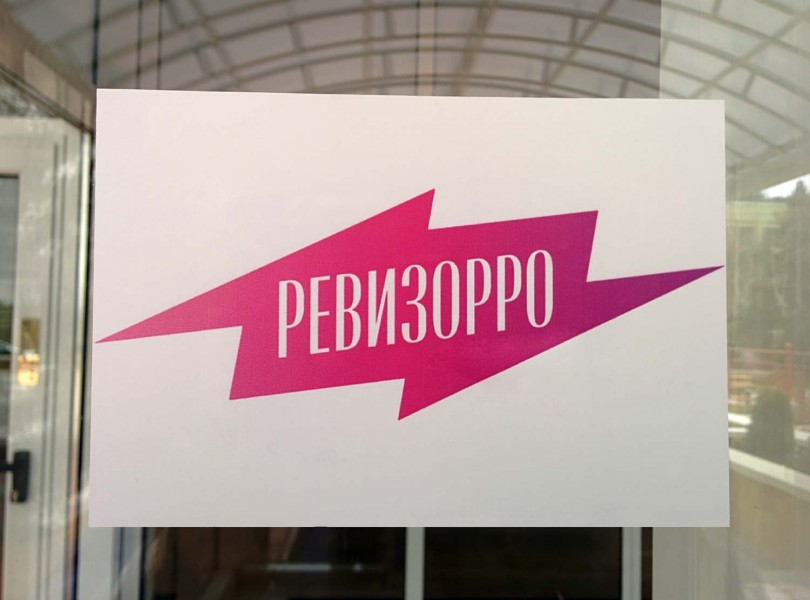 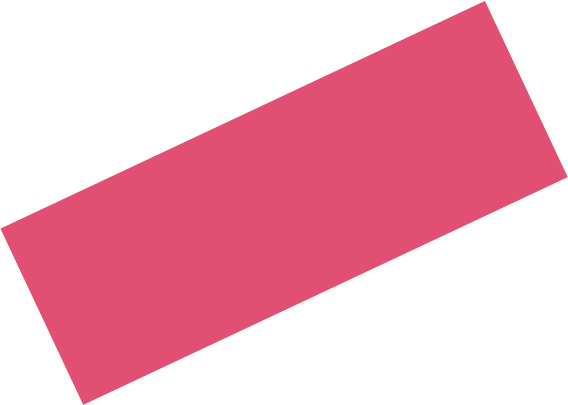 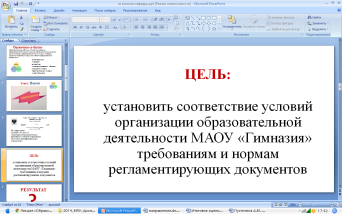 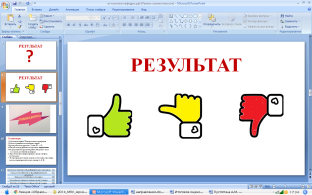 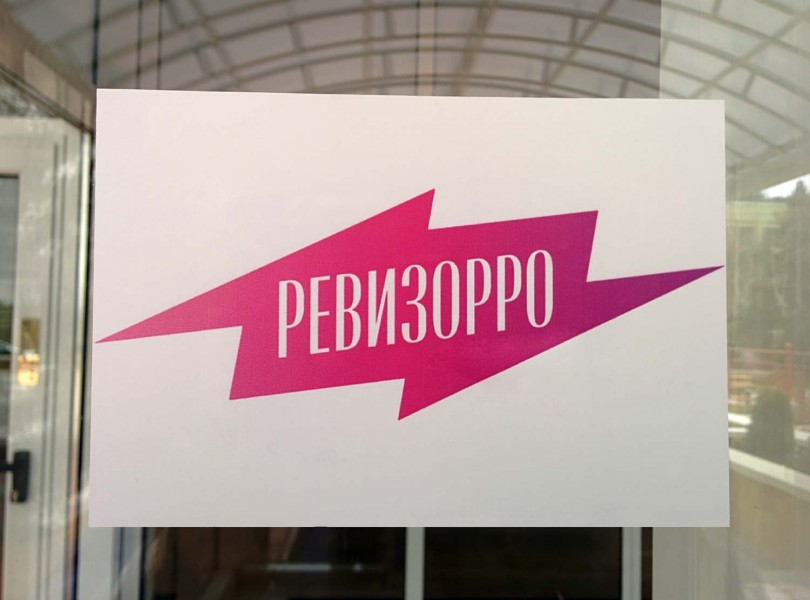 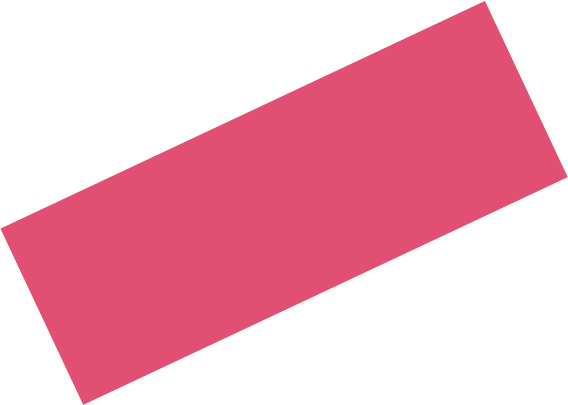 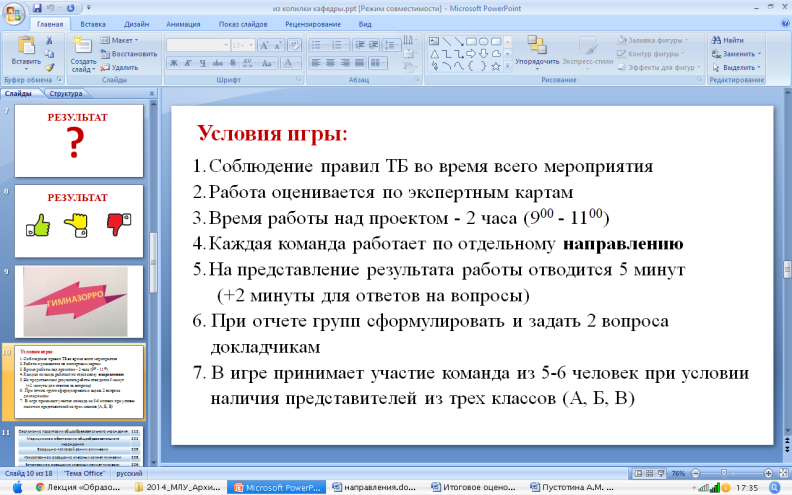 анализируют вынужденную ситуацию вызова;формулируют цель; определяют, что будет конечным продуктом их деятельности;принимают условия игры;осуществляют осознанный выбор участников группы и направления своей проектно-исследовательской деятельности;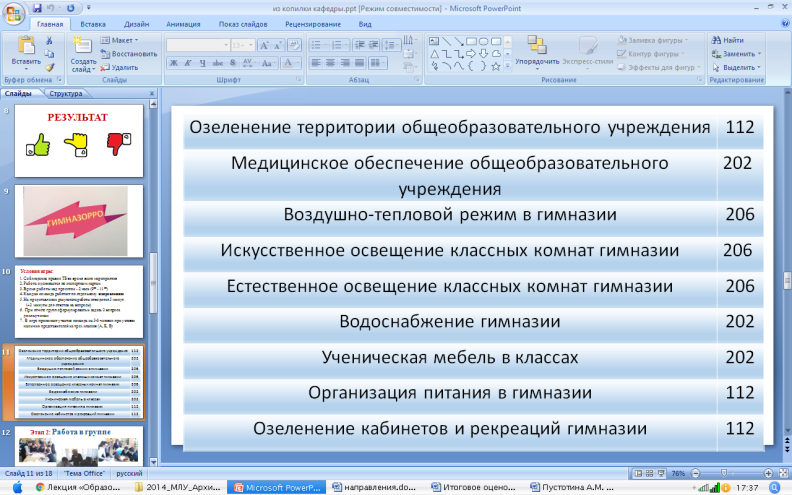 Деятельность учителяДеятельность учениковпредоставляет оборудование по требованию участников групп;отслеживает выполнения «правил игры»;фиксирует в экспертный лист 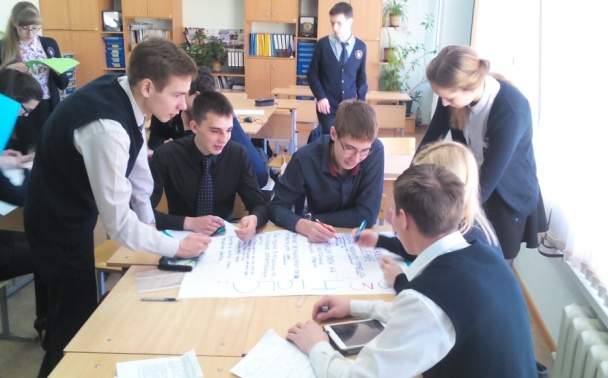 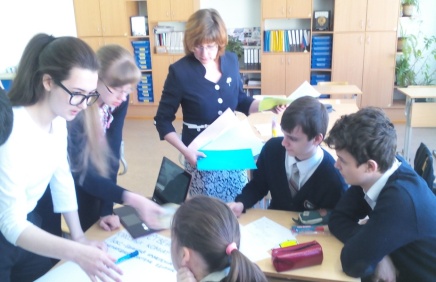 определяют  цель деятельности своей группы; планируют этапы работы;определяются с необходимым материалом и оборудованием (делают запрос учителю);выбирают вариант представления результатов работы;распределяют роли в группе;отслеживают регламент работы;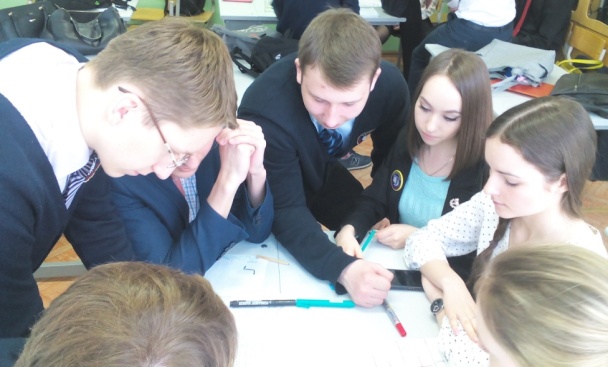 Деятельность учителяДеятельность учениковруководит процессом;следит за регламентом;отслеживает выполнения «правил игры»;фиксирует результаты в экспертный лист.      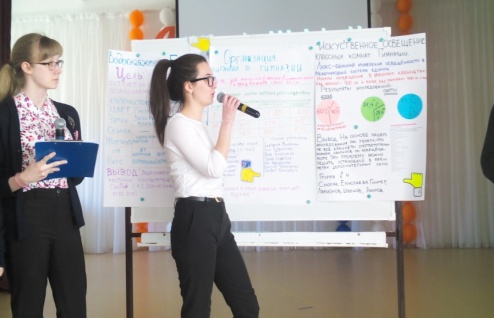 Каждая группа представляет результаты своей деятельности. Представители от групп-слушателей задают вопросы. Учащиеся:грамотно и логично представляют   способы решения проектной задачи;иллюстрируют наглядно результаты исследований, используя таблицы, диаграммы, графики;аргументировано отвечают на вопросы оппонентов.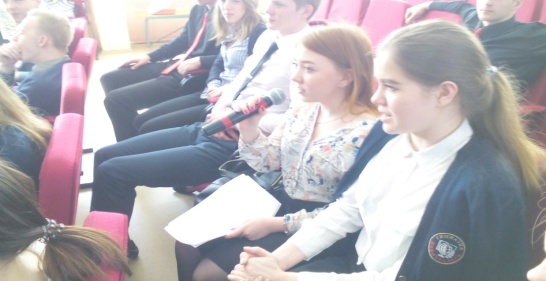 Деятельность учителяДеятельность учениковУстановили, что условия организации образовательной деятельности МАОУ «Гимназия» в полной мере соответствуют требованиям и нормам регламентирующих документов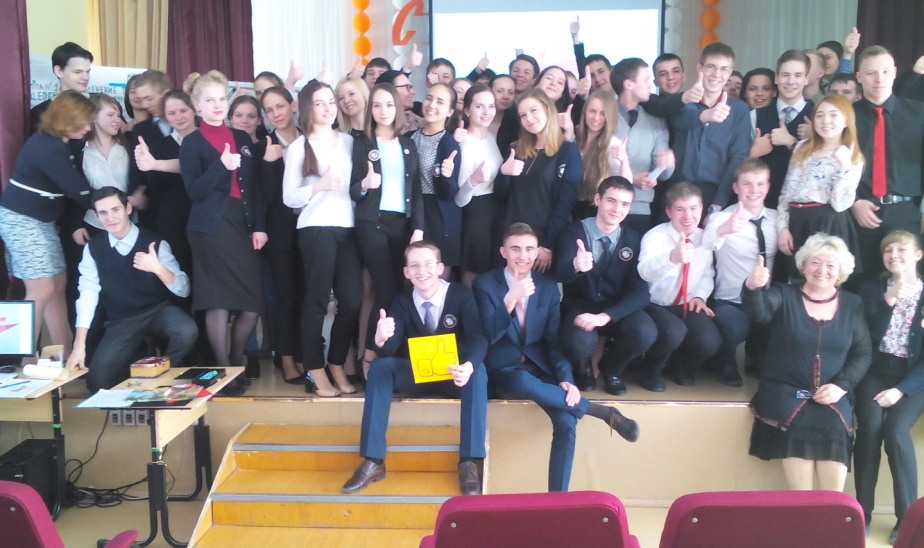 Установили, что условия организации образовательной деятельности МАОУ «Гимназия» в полной мере соответствуют требованиям и нормам регламентирующих документов№КритерийКритерийКомандыКомандыКомандыЗаметки(по необходимости)№КритерийКритерий__________________Заметки(по необходимости)№КритерийКритерий«Да» или «Нет»«Да» или «Нет»«Да» или «Нет»Заметки(по необходимости)Блок личностных результатовБлок личностных результатовБлок личностных результатовБлок личностных результатовБлок личностных результатовБлок личностных результатовБлок личностных результатовДети в группе активны, инициативны, принимают поставленную перед ними задачуДети в группе активны, инициативны, принимают поставленную перед ними задачуВ группе создан положительный эмоциональный фонВ группе создан положительный эмоциональный фонДети в группе свободно высказывают своё мнениеДети в группе свободно высказывают своё мнениеУчастники группы определяют стратегию поведения, с учётом гражданских и нравственных ценностейУчастники группы определяют стратегию поведения, с учётом гражданских и нравственных ценностейБлок метапредметных результатов – Коммуникативные УУДБлок метапредметных результатов – Коммуникативные УУДБлок метапредметных результатов – Коммуникативные УУДБлок метапредметных результатов – Коммуникативные УУДБлок метапредметных результатов – Коммуникативные УУДБлок метапредметных результатов – Коммуникативные УУДБлок метапредметных результатов – Коммуникативные УУДОрганизация учебного сотрудничестваДети в группе обсуждают и формируют план совместных действий для выполнения всего задания Организация учебного сотрудничестваВ обсуждении проблемы, поставленной в задании, активно (высказываются, включаются в обсуждение) участвуют все участники группыОрганизация учебного сотрудничестваВ группе произошло деление на подгруппы для ускорения выполнения всех заданияОрганизация учебного сотрудничестваВ группе эффективно распределили роли в деятельности между участникамиИспользование речевых средств коммуникацииВ группе участники строят эффективный диалогИспользование речевых средств коммуникацииГруппа в грамотной словесной форме, в том числе ясно и логично объяснила способы решения проектной задачиИспользование речевых средств коммуникацииУчастники группы умеют формулировать вопрос по сути проектной задачи для других группИспользование речевых средств коммуникацииУчастники группы аргументированно отвечают на вопросы других групп по сути своей проектной задачиУмение отстаивать свое мнениеУчастники аргументированно высказывают свою позициюБлок метапредметных результатов – Познавательные УУДБлок метапредметных результатов – Познавательные УУДБлок метапредметных результатов – Познавательные УУДБлок метапредметных результатов – Познавательные УУДБлок метапредметных результатов – Познавательные УУДБлок метапредметных результатов – Познавательные УУДБлок метапредметных результатов – Познавательные УУДГруппа обозначила цели и составила (или обозначила устно) план действий по выполнению заданияГруппа обозначила цели и составила (или обозначила устно) план действий по выполнению заданияГруппа демонстрирует навыки разрешения проблем и способность к самостоятельному поиску методов решения практических задачГруппа демонстрирует навыки разрешения проблем и способность к самостоятельному поиску методов решения практических задачУчастники группы используют различные источники информацииУчастники группы используют различные источники информацииУчастники группы используют информационные технологии и иные технологии при решении проектной задачиУчастники группы используют информационные технологии и иные технологии при решении проектной задачиВ группе участники создают и преобразовывают информации в модели и схемы. В группе участники создают и преобразовывают информации в модели и схемы. Участники группы используют естественно-научные методы и приёмыУчастники группы используют естественно-научные методы и приёмыРешение проектной задачи группа по сути представила верноРешение проектной задачи группа по сути представила верноБлок метапредметных результатов - Регулятивные УУДБлок метапредметных результатов - Регулятивные УУДБлок метапредметных результатов - Регулятивные УУДБлок метапредметных результатов - Регулятивные УУДБлок метапредметных результатов - Регулятивные УУДБлок метапредметных результатов - Регулятивные УУДБлок метапредметных результатов - Регулятивные УУДУчастники группы удерживают цельУчастники группы удерживают цельУчастники группы соблюдают временной регламент при решении проектной задачиУчастники группы соблюдают временной регламент при решении проектной задачиУчастники группы во время презентации дают оценку и (или) самооценку своей позицийУчастники группы во время презентации дают оценку и (или) самооценку своей позицийУчастники группы демонстрируют умение видеть трудности Участники группы демонстрируют умение видеть трудности ИтогИтог№КритерийКритерий«Да» или «Нет»Блок личностных результатовБлок личностных результатовБлок личностных результатовБлок личностных результатовДети в группе активны, инициативны, принимают поставленную перед ними задачуДети в группе активны, инициативны, принимают поставленную перед ними задачуВ группе создан положительный эмоциональный фонВ группе создан положительный эмоциональный фонДети в группе свободно высказывают своё мнениеДети в группе свободно высказывают своё мнениеУчастники группы определяют стратегию поведения, с учётом гражданских и нравственных ценностейУчастники группы определяют стратегию поведения, с учётом гражданских и нравственных ценностейБлок метапредметных результатов – Коммуникативные УУДБлок метапредметных результатов – Коммуникативные УУДБлок метапредметных результатов – Коммуникативные УУДБлок метапредметных результатов – Коммуникативные УУДОрганизация учебного сотрудничестваДети в группе обсуждают и формируют план совместных действий для выполнения всего задания Организация учебного сотрудничестваВ обсуждении проблемы, поставленной в задании, активно (высказываются, включаются в обсуждение) участвуют все участники группыОрганизация учебного сотрудничестваВ группе произошло деление на подгруппы для ускорения выполнения всех заданияОрганизация учебного сотрудничестваВ группе эффективно распределили роли в деятельности между участникамиИспользование речевых средств коммуникацииВ группе участники строят эффективный диалогИспользование речевых средств коммуникацииГруппа в грамотной словесной форме, в том числе ясно и логично объяснила способы решения проектной задачиИспользование речевых средств коммуникацииУчастники группы умеют формулировать вопрос по сути проектной задачи для других группИспользование речевых средств коммуникацииУчастники группы аргументированно отвечают на вопросы других групп по сути своей проектной задачиУмение отстаивать свое мнениеУчастники аргументированно высказывают свою позициюБлок метапредметных результатов – Познавательные УУДБлок метапредметных результатов – Познавательные УУДБлок метапредметных результатов – Познавательные УУДБлок метапредметных результатов – Познавательные УУДГруппа обозначила цели и составила (или обозначила устно) план действий по выполнению заданияГруппа обозначила цели и составила (или обозначила устно) план действий по выполнению заданияГруппа демонстрирует навыки разрешения проблем и способность к самостоятельному поиску методов решения практических задачГруппа демонстрирует навыки разрешения проблем и способность к самостоятельному поиску методов решения практических задачУчастники группы используют различные источники информацииУчастники группы используют различные источники информацииУчастники группы используют информационные технологии и иные технологии при решении проектной задачиУчастники группы используют информационные технологии и иные технологии при решении проектной задачиВ группе участники создают и преобразовывают информации в модели и схемы. В группе участники создают и преобразовывают информации в модели и схемы. Участники группы используют естественно-научные методы и приёмыУчастники группы используют естественно-научные методы и приёмыРешение проектной задачи группа по сути представила верноРешение проектной задачи группа по сути представила верноБлок метапредметных результатов - Регулятивные УУДБлок метапредметных результатов - Регулятивные УУДБлок метапредметных результатов - Регулятивные УУДБлок метапредметных результатов - Регулятивные УУДУчастники группы удерживают цельУчастники группы удерживают цельУчастники группы соблюдают временной регламент при решении проектной задачиУчастники группы соблюдают временной регламент при решении проектной задачиУчастники группы во время презентации дают оценку и (или) самооценку своей позицийУчастники группы во время презентации дают оценку и (или) самооценку своей позицийУчастники группы демонстрируют умение видеть трудности Участники группы демонстрируют умение видеть трудности ИтогИтогЛист самооценки к проектной задаче «Гимназорро»Оцени свою работу в команде по 5 балльной шкале7.  Эмоции, впечатления, пожелания: ______________________________________________________________________________________________________________________________________________________________________________________________________________________________